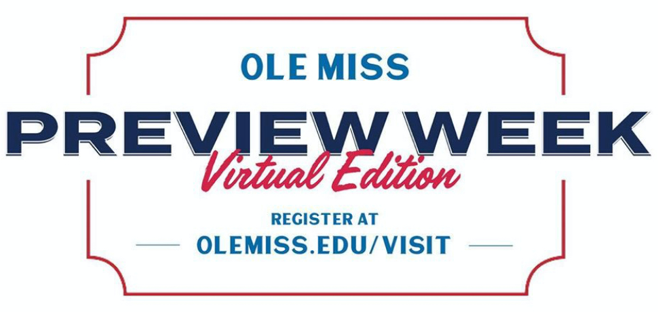 DAY ONE – MONDAY, SEPT. 283:00 PM – FASTrack First Year Learning Community FASTrack Learning Community provides a strong foundation for academic success by easing student transitions into The University of Mississippi. We help first-year students build campus connections through linked classes and one-on-one mentoring with additional options such as our living-learning residence hall, co-curricular programs, and enhanced student leadership opportunities.3:00 PM – Air Force ROTCThe mission of the AFROTC Detachment is to educate and train highly motivated cadets with the professional, warrior, and moral fortitude to succeed as U.S. Air Force and U.S. Space Force officers. This session will include a program overview and Q&A.3:00 PM – Health Professions Advising OfficeThis information session and Q&A is intended for students from all majors who are interested in pursuing a health-related profession such as nursing, medicine, dentistry, or physical therapy. 4:00 PM – Admissions Information SessionThis 35-40 minute session will provide an overview of The University of Mississippi.  Topics will include a summary of academic programs, scholarships & financial aid, student life, student housing, Oxford, and more.5:00 PM – Student PanelAttend this session to meet current Ole Miss students and have the opportunity to ask them questions about what it’s like to be a student at the University of Mississippi. 6:00 PM – College of Liberal Arts – Fine & Performing ArtsThe liberal arts empowers and prepares you to deal with complexity, diversity, and change through a broad knowledge of yourself and the world. Develop a sense of social responsibility and key intellectual skills sought in the workplace. Learn more about the College’s fine & performing arts majors: Art (ceramics, graphic design, imaging arts, painting, printmaking, or sculpture)Art HistoryFilm ProductionMusic (education or performance)Theatre Arts (acting for stage and screen or design and theatre production)DAY TWO – TUESDAY, SEPT. 293:00 PM – School of Applied Sciences  Applied Sciences is an interdisciplinary school where students can mix and match majors and minors and undergraduate and graduate degrees to create the perfect educational background for their personal career aspirations across industries. A growing number of SAS programs have 4+1 and 3+3 options to reduce the cost and accelerate the pace of obtaining an undergraduate and graduate degree. In this session, you have the opportunity to meet with faculty, staff, and students from the 10 degree programs:Applied Gerontology Communication Sciences and DisordersCriminal JusticeDietetics and NutritionExercise ScienceHospitality Management Law StudiesPublic Health and Health SciencesSocial WorkSport and Recreation Administration3:00 PM – Air Force ROTCThe mission of the AFROTC Detachment is to educate and train highly motivated cadets with the professional, warrior, and moral fortitude to succeed as U.S. Air Force and U.S. Space Force officers. This session will include a program overview & Q&A.3:00 PM – Health Professions Advising OfficeThis information session and Q&A is intended for students from all majors who are interested in pursuing a health-related profession such as nursing, medicine, dentistry, or physical therapy. 3:00 PM – Haley Barbour Center for Manufacturing ExcellenceThe Haley Barbour Center for Manufacturing Excellence is a one-of-a-kind program that develops leaders, innovators, and entrepreneurs of modern manufacturing. Learn more about the CME and meet some of its current students.4:00 PM – School of Education and Mississippi Excellence in Teaching Program (METP)Join School of Education representatives and students to discuss pathways to entering the teaching profession. Also learn about the Mississippi Excellence in Teaching Program, a program that provides full funding and other opportunities for education majors. 4:00 PM – Croft Institute for International Studies The Croft Institute is responsible for the undergraduate major in international studies here at Ole Miss.  Croft is for students who want to develop and strengthen an outward orientation, to transcend the horizons of their local community, their region, and the nation as a whole, and learn about the world beyond our borders.5:00 PM – Admissions Information SessionThis 35-40 minute session will provide an overview of The University of Mississippi.  Topics will include a summary of academic programs, scholarships & financial aid, student life, student housing, Oxford, and more.DAY TWO – TUESDAY, SEPT. 296:00 PM – College of Liberal Arts – HumanitiesThe liberal arts empowers and prepares you to deal with complexity, diversity, and change through a broad knowledge of yourself and the world. Develop a sense of social responsibility and key intellectual skills sought in the workplace. Learn more about the College’s humanities majors: ArabicChineseClassics (ancient Greek, classical civilization, or Latin)English (optional emphasis in creative writing; editing, writing, and publishing; literature, justice, and society)FrenchGerman History LinguisticsPhilosophy (optional emphasis in religious studies)SpanishDAY THREE – WEDNESDAY, SEPT. 303:00 PM – FASTrack First Year Learning Community FASTrack Learning Community provides a strong foundation for academic success by easing student transitions into The University of Mississippi. We help first-year students build campus connections through linked classes and one-on-one mentoring with additional options such as our living-learning residence hall, co-curricular programs, and enhanced student leadership opportunities.3:00 PM – School of Engineering Hear from some of faculty and staff within the Ole Miss School of Engineering.  Attend this session to find out more about Mississippi’s oldest engineering school, as well as different research, internship, and job opportunities.3:00 PM – Ole Miss Study Abroad The Study Abroad Office at Ole Miss provides a wide variety of study abroad options to students including over 90 locations and durations that range from 10 days to a full academic year. Learn all about the study abroad process and the range of options that are provided for a wonderful student experience! 3:00 PM – Center for Intelligence and Security Studies Have you ever wanted to find out what it takes to work for an intelligence agency such as the FBI, or CIA?  Join this session to find out more.3:00 PM – School of PharmacyAttend this session to find out more about Mississippi’s only public Pharmacy School! Chat with a Pharmacy Admission Counselor about admission standards, dates and deadlines, and research opportunities. Ole Miss Pharmacy student ambassadors will also be present to answer questions!4:00 PM – School of Business AdministrationThe Ole Miss School of Business equips students to become leaders in business and make a positive impact in tomorrow's world. This session will provide an overview of our 11 majors, career readiness opportunities, and an overview of our many programs, like study abroad, student organizations, and more.4:00 PM – Freshman Studies/Multi-Disciplinary Studies This session will cover the resources provided to students who are undecided about a major (Freshman Studies) and will also provide an overview of UM’s Bachelor of Multi-Disciplinary Studies degree program. 4:00 PM – Croft Institute for International Studies The Croft Institute is responsible for the undergraduate major in international studies here at Ole Miss.  Croft is for students who want to develop and strengthen an outward orientation, to transcend the horizons of their local community, their region, and the nation as a whole, and learn about the world beyond our borders.DAY THREE – WEDNESDAY, SEPT. 305:00 PM – Patterson School of Accountancy Attend this session to learn why UM’s Accountancy program is one of the best in the nation and meet some of the Ole Miss Accountancy Ambassadors (current students). 6:00 PM – College of Liberal Arts – Social SciencesThe liberal arts empowers and prepares you to deal with complexity, diversity, and change through a broad knowledge of yourself and the world. Develop a sense of social responsibility and key intellectual skills sought in the workplace. Learn more about the College’s social sciences majors: AnthropologyEconomicsPolitical SciencePsychologyfor Public Policy Leadership, see Lott Leadership Institute meeting on FridaySociologyDAY FOUR – THURSDAY, OCT. 13:00 PM – Haley Barbour Center for Manufacturing ExcellenceThe Haley Barbour Center for Manufacturing Excellence is a one-of-a-kind program that develops leaders, innovators, and entrepreneurs of modern manufacturing. Learn more about the CME and meet some of its current students.3:00 PM – Center for Intelligence and Security Studies Have you ever wanted to find out what it takes to work for an intelligence agency such as the FBI, or CIA?  Join this session to find out more.3:00 PM – School of PharmacyChat with an Ole Miss Pharmacy Admission Counselor about various opportunities in the School of Pharmacy.  4:00 PM – School of Journalism The School of Journalism and New Media prepares students to succeed in an ever-changing, integrated and global media landscape.  Join this session to find out more about our Journalism and Integrated Marketing Communications programs.4:00 PM – School of Education and Mississippi Excellence in Teaching Program (METP)Join School of Education representatives and students to discuss pathways to entering the teaching profession. Also learn about the Mississippi Excellence in Teaching Program, a program that provides full funding and other opportunities for education majors. 5:00 PM – School of Business AdministrationThe Ole Miss School of Business equips students to become leaders in business and make a positive impact in tomorrow's world. This session will provide an overview of our 11 majors, career readiness opportunities, and an overview of our many programs, like study abroad, student organizations, and more.6:00 PM – College of Liberal Arts – Natural Sciences & Mathematics The liberal arts empowers and prepares you to deal with complexity, diversity, and change through a broad knowledge of yourself and the world. Develop a sense of social responsibility and key intellectual skills sought in the workplace. Learn more about the College’s natural sciences and mathematics majors: Allied Health StudiesBiological Science BiochemistryChemistry (optional emphases in biochemistry, environmental chemistry, or physical chemistry)Computer Science Forensic Chemistry Mathematics Medical Technology 3+1 Physics DAY FIVE – FRIDAY, OCT. 23:00 PM – Lott Leadership InstituteLearn more about the Public Policy Leadership major, and how the Trent Lott Leadership Institute identifies talented students and prepares them for leadership positions in our state and nation.4:00 PM – Admissions Information SessionThis 35-40 minute session will provide an overview of The University of Mississippi.  Topics will include a summary of academic programs, scholarships & financial aid, student life, student housing, Oxford, and more.